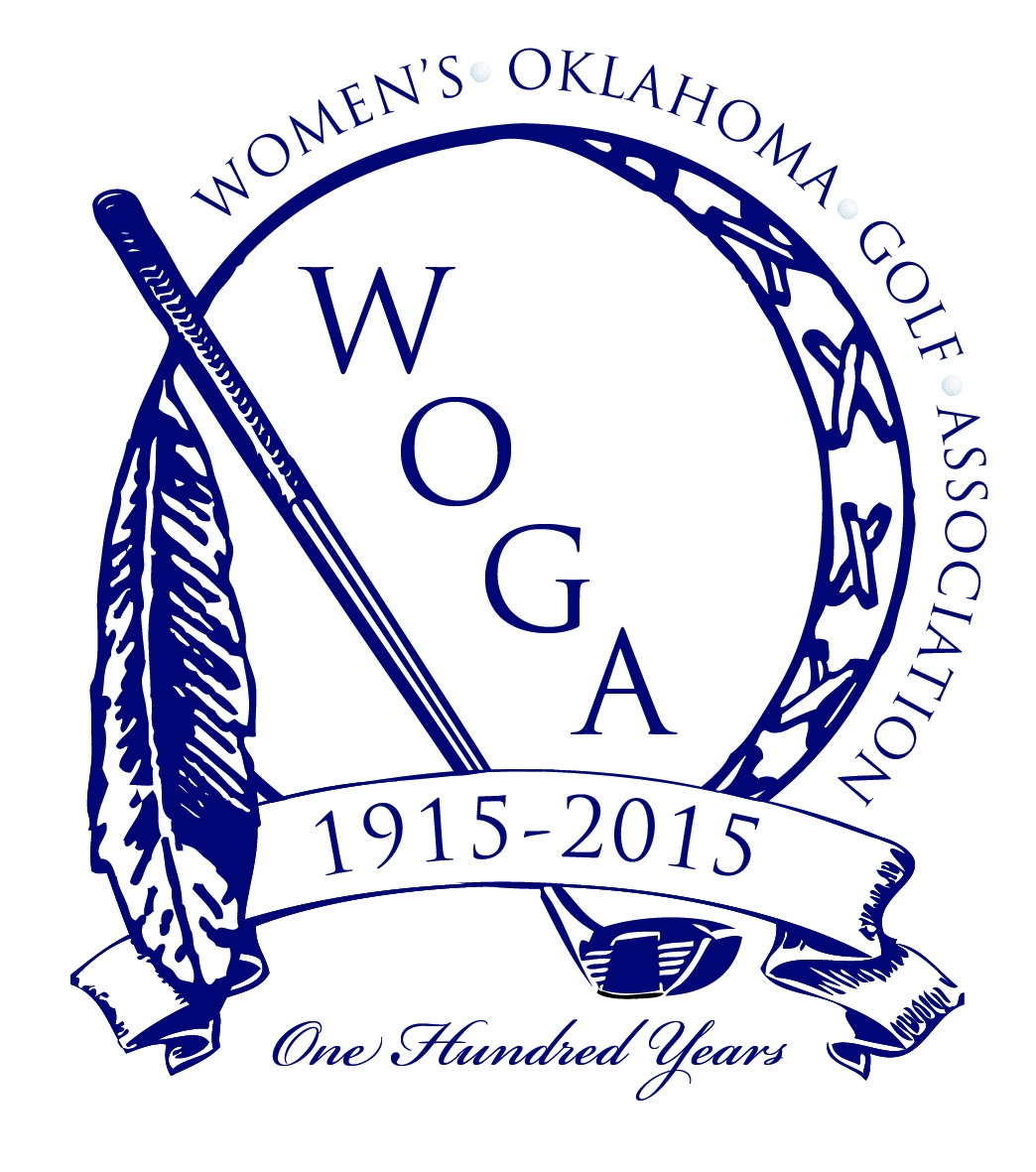 WOGA Junior and High School Girl’s Grants Program ApplicationApplication Received August 15- October 15, 2014. WOGA will notify programs chosen to receive Grants by November 15, 2014Name of Program/H.S. Girl’s Golf Team____________________________________________________________________________Contact Name____________________________Title_______________________________________________________________________Mailing Address______________________________________________________________________________________________________Phone_______________________________________Fax______________________________________________________________________Email__________________________________________________________________________________________________________________How did you learn about the WOGA Junior and High School Girl’s Grants Program?_____________________________________________________________________________________________________________Please answer the following questions as completely as possible.         1.)Amount  Requested_(Max $500)_______________________________________________________________________On a separate sheet, please explain how this will help supplement your present budget and itemize how WOGA Grant Funds will be spent. Be specific- the following are examples that you might find helpful:$100, 5 team shirts at $20 each, to be ordered in August after getting sizes of players.$70  10 buckets of range balls at $7each will be purchased for practice in September.$395  5 lightweight carry bags at $79/each to be purchased in June and stored until season opens$300  2 sets of irons at $150 each, to be shared by players who do not own clubs. Will be purchased now and stored until season opens.$100, 10 hours of Group instruction at $10/hour, 2nd or 3rd week of season.Note: Instruction funding is limited to $250 and must be group instruction.The use of funds for transportation is permitted.We do not consider funding for the following:a.)Administrative Fees Including: Newsletters and printing, postage, etc.b.) Tournament entry Fees, awards and trophiesc.) Food and Beveraged.)Excursions2.) Describe what sources are currently used to fund your program (i.e. public, private, fundraisers, donations, other.________________________________________________________________________________________________________________________________________________________________________________________________________________________________________________________________________________3.) What percentage of participants have their own golf clubs and other equipment?_______________________________________________________________________________________________4.) How many participants does your program reach annually?_________________________________________________________________________________________________5.)How are participants recruited?______________________________________________________________________________________________________________________________________________________________________________________________________________6.)Who instructs program participants (school, coaches, volunteers, teaching pros?______________________________________________________________________________________________________7.) What is the duration of the program? (approximate starting and ending dates)_____________________________________________________________________________________________________8.)Where do the participants practice?________________________________________________________________9.)How many days per month of practice?_________________________________Hours per week?______________________________________________________________________________________________________10.)How many competitive matches are scheduled during the season?____________________________________________________________________________________________________11.)Describe the nature and mission of your program including short and long term goals_______________________________________________________________________________________________________12.)If your program has received a previous grant from WOGA, please explain how these funds were used___________________________________________________________________________________13.)Any other relevant information?___________________________________________________________________Mail to: WOGA Office/Grants6218 S. Lewis Suite 200Tulsa, Ok 74136Wogaoffice@woga.us